196642, Санкт-Петербург, пос. Петро-Славянка,  ул. Труда, 1 тел./факс 462-13-04e-mail: maps@pochtarf.ru ОКПО 49008119  ОКАТО 40277552000 ИНН/КПП 7817032637/781701001решениеПРОЕКТ«О внесении изменений в Решение Муниципального Совета 18/2 от 25.12.2013 г. «Об утверждении бюджета МО п. Петро-Славянка на 2014 год»Руководствуясь Законом РФ «Об общих принципах организации местного самоуправления в Российской Федерации» № 131-ФЗ от 06.10.2003 г., Законом СПб «Об организации местного самоуправления в Санкт-Петербурге» № 420-79 от 23.09.2009 г., Бюджетным Кодексом РФ, Положением о бюджетном процессе в муниципальном образовании п. Петро-Славянка, Муниципальный Совет МО п. Петро-Славянка,РЕШИЛ: Внести изменения в Решение Муниципального Совета МО п. Петро- Славянка №18/2 от 25.12.2013 г. «Об утверждении бюджета муниципального образования пос. Петро- Славянка на 2014 год»: Пункт 1 Решения № 18/2 от 25.12.2013 г. «Об утверждении бюджета муниципального образования пос. Петро- Славянка на 2014 год» изложить в следующей редакции: «1. Утвердить местный бюджет муниципального образования п. Петро-Славянка на 2014 год:- по доходам в сумме 38 099,1 тыс. руб., в том числе: налоговые и неналоговые доходы – 7 989,5 тыс. руб.дотации на выравнивание бюджетной обеспеченности – 27 879,7 тыс. руб.субвенция из бюджета Санкт- Петербурга – 2 229,9 тыс. руб.                      - по расходам в сумме – 38 203,0 тыс. руб.                       - дефицит бюджета – 103,9 тыс. руб.»Пункт 11 Решения № 18/2 от 25.12.2013 г. «Об утверждении бюджета муниципального образования пос. Петро- Славянка на 2014 год» изложить в следующей редакции: «11. Утвердить общий объем бюджетных ассигнований, направляемых на исполнение публичных нормативных обязательств в размере 369,4  тыс. руб. согласно приложению № 4 к настоящему Решению»Приложение № 1 к Решению изложить согласно приложению № 1 к настоящему Решению.   Приложение № 2 к Решению изложить согласно приложению № 2 к настоящему Решению. Приложение № 3 к Решению изложить согласно приложению № 3 к настоящему Решению. Приложение № 4 к Решению изложить согласно приложению № 4 к настоящему Решению.Приложение № 5 к Решению изложить согласно приложению № 5 к настоящему Решению.   Приложение № 7 к Решению изложить согласно приложению № 7 к настоящему Решению.Решение вступает в силу с момента опубликования. Приложения:Доходы Местного бюджета Муниципального Образования п.Петро-Славянка.Ведомственная структура расходов местного бюджета МО п. Петро-Славянка на 2014 год.Источники внутреннего финансового дефицита.Объем бюджетных ассигнований, направляемых на исполнение публичных нормативных обязательств местного бюджета МО п. Петро-Славянка на 2014 год.Объем межбюджетных трансфертов, получаемых местным бюджетом МО п.Петро-Славянка из бюджета Санкт-Петербурга на 2014 год.Распределение бюджетных ассигнований местного бюджета внутригородского муниципального образования Санкт-Петербурга поселка Петро-Славянка на 2014 год.Глава муниципального образования,исполняющий полномочияпредседателя Муниципального Совета  						Козыро Я.В.		 Приложение № 1 к Решению Муниципального Совета  МО п. Петро- Славянка №18/2 от   25.12.2013г.(в ред. Решения №        от                 )Доходы местного бюджета МО п. Петро-Славянка на 2014 год.Приложение № 2 к Решению Муниципального Совета  МО п. Петро- Славянка №18/2 от   25.12.2013г.(в ред. Решения №      от                )Ведомственная структура расходов местного бюджета МО п. Петро-Славянка на 2014 год.Главными распорядителями бюджетных средств МО п. Петро- Славянка являются - Местная Администрация МО п. Петро-Славянка. Код ГРБС – 895.Муниципальный Совет МО п. Петро-Славянка. Код ГРБС – 955.Избирательная комиссия МО п. Петро-Славянка. Код ГРБС – 947.Приложение № 3 к Решению Муниципального Совета МО п. Петро – Славянка №18/2   от  25.12.2013г.(в ред. Решения №        от                    )Источники внутреннего финансирования дефицита местного бюджета МО п. Петро-Славянка на 2014 год (тыс. руб.)Приложение № 4 к Решению Муниципального Совета МО п. Петро – Славянка №18/2   от  25.12.2013г.(в ред. Решения №         от             )Объем бюджетных ассигнований, направляемых на исполнение публичных нормативных обязательств местного бюджета МО п. Петро- Славянка на 2014 годПриложение № 5 к Решению Муниципального Совета МО п. Петро – Славянка №18/2   от  25.12.2013г.(в ред. Решения №      от                 )Объем межбюджетных трансфертов, получаемых местным бюджетомМО п. Петро- Славянка из бюджета Санкт-Петербургана 2013 годПриложение № 7 к Решению Муниципального Совета МО п. Петро – Славянка №18/2   от  25.12.2013г.(в ред. Решения №        от                      )Распределение бюджетных ассигнований местного бюджета внутригородского муниципального образования Санкт-Петербурга поселка Петро-Славянкана 2014 год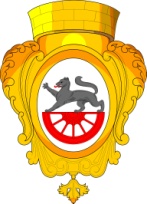 МУНИЦИПАЛЬНЫЙ СОВЕТвнутригородского муниципального образования Санкт- Петербурга поселка Петро-СлавянкаАдмКодНаименованиеСумматыс. руб.0001 00 00000 00 0000 000НАЛОГОВЫЕ И НЕНАЛОГОВЫЕ ДОХОДЫ7 989,50001 05 00000 00 0000 000НАЛОГИ НА СОВОКУПНЫЙ ДОХОД1 272,00001 05 01000 00 0000 110Налог, взимаемый в связи с применением упрощенной системы налогообложения1 154,00001 05 01010 01 0000 110Налог, взимаемый с налогоплательщиков, выбравших в качестве объекта налогообложения доходы1 075,01821 05 01011 01 0000 110Налог, взимаемый с налогоплательщиков, выбравших в качестве объекта налогообложения доходы1 075,01821 05 01012 01 0000 110Налог, взимаемый с налогоплательщиков, выбравших в качестве объекта налогообложения доходы (за налоговые периоды, истекшие до 1 января 2011 года) 0,00001 05 01020 01 0000 110Налог, взимаемый с налогоплательщиков, выбравших в качестве объекта налогообложения доходы, уменьшенные на величину расходов55,01821 05 01021 01 0000 110Налог, взимаемый с налогоплательщиков, выбравших в качестве объекта налогообложения доходы, уменьшенные на величину расходов55,01821 05 01022 01 0000 110Налог, взимаемый с налогоплательщиков, выбравших в качестве объекта налогообложения доходы, уменьшенные на величину расходов (за налоговые периоды, истекшие до 1 января 2011 года)24,00001 05 01050 01 0000 110Минимальный налог, зачисляемый в бюджеты субъектов Российской Федерации24,01821 05 01050 01 0000 110Минимальный налог, зачисляемый в бюджеты субъектов Российской Федерации24,00001 05 02000 00 0000 110Единый налог на вмененный доход для отдельных видов деятельности118,01821 05 02010 02 0000 110Единый налог на вмененный доход для отдельных видов деятельности118,01821 05 02020 02 0000 110Единый налог на вмененный доход для отдельных видов деятельности (за налоговые периоды, истекшие до 1 января 2011 года)0,00001 06 00000 00 0000 000НАЛОГИ НА ИМУЩЕСТВО160,01821 06 01010 03 0000 110Налог на имущество физических лиц, взимаемый по ставкам, применяемым к объектам налогообложения, расположенным в границах внутригородских муниципальных образований городов федерального значения Москвы и Санкт-Петербурга160,00001 09 00000 00 0000 000ЗАДОЛЖЕННОСТЬ И ПЕРЕРАСЧЕТЫ ПО ОТМЕНЕННЫМ НАЛОГАМ, СБОРАМ И ИНЫМ ОБЯЗАТЕЛЬНЫМ ПЛАТЕЖАМ0,01821 09 04040 01 0000 110Налог с имущества, переходящего в порядке наследования или дарения0,00001 11 00000 00 0000 000ДОХОДЫ ОТ ИСПОЛЬЗОВАНИЯ ИМУЩЕСТВА, НАХОДЯЩЕГОСЯ В ГОСУДАРСТВЕННОЙ И МУНИЦИПАЛЬНОЙ СОБСТВЕННОСТИ5 800,08301 11 05011 02 0000 120Доходы, получаемые в виде арендной платы за земельные участки, государственная собственность на которые не разграничена и которые расположены в границах городов федерального значения Москвы  и Санкт-Петербурга, а также средства от продажи права на заключение договоров аренды указанных земельных участков.5 800,08951 11 05033 03 0000 120Доходы от сдачи в аренду имущества, находящегося в оперативном управлении органов управления внутригородских муниципальных образований городов федерального значения  Москвы и Санкт-Петербурга и созданных ими учреждений (за исключением имущества муниципальных бюджетных и автономных учреждений)0,00001 13 00000 00 0000 000ДОХОДЫ ОТ ОКАЗАНИЯ ПЛАТНЫХ УСЛУГ (РАБОТ) И КОМПЕНСАЦИИ ЗАТРАТ ГОСУДАРСТВА491,50001 13 02000 00 0000 130Доходы от компенсации затрат государства491,58671 13 02993 03 0100 130Средства, составляющие восстановительную стоимость зеленых насаждений внутриквартального озеленения и подлежащие зачислению в бюджеты внутригородских муниципальных образований Санкт-Петербурга в соответствии с законодательством Санкт-Петербурга491,50001 14 00000 00 0000 000ДОХОДЫ ОТ ПРОДАЖИ МАТЕРИАЛЬНЫХ И НЕМАТЕРИАЛЬНЫХ АКТИВОВ0,08951 14 02033 03 0000 410Доходы от реализации иного имущества, находящегося в муниципальной собственности внутригородских муниципальных образований городов федерального значения Москвы и Санкт- Петербурга (за исключением имущества муниципальных бюджетных и автономных учреждений, а также имущества муниципальных унитарных предприятий, в том числе казенных), в части реализации основных средств по указанному имуществу0,08951 14 02033 03 0000 440Доходы от реализации имущества, находящегося в собственности внутригородских муниципальных образований городов федерального значения Москвы и Санкт-Петербурга (за исключением имущества муниципальных бюджетных и автономных учреждений, а также имущества муниципальных унитарных предприятий, в том числе казенных), в части реализации материальных запасов по указанному имуществу0,00001 16 00000 00 0000 000ШТРАФЫ, САНКЦИИ, ВОЗМЕЩЕНИЕ УЩЕРБА266,01821 16 06000 01 0000 140Денежные взыскания (штрафы) за нарушение законодательства о применении контрольно-кассовой техники при осуществлении наличных денежных расчетов и (или) расчетов с использованием платежных карт6,08061 16 90030 03 0100 140Штрафы за административные правонарушения в области благоустройства, предусмотренные главой 4 Закона Санкт-Петербурга «Об административных правонарушениях в Санкт-Петербурге»260,00001 17 00000 00 0000 000ПРОЧИЕ НЕНАЛОГОВЫЕ ДОХОДЫ0,08951 17 01030 03 0000 180Невыясненные поступления, зачисляемые в бюджеты внутригородских муниципальных образований городов федерального значения Москвы и Санкт- Петербурга0,08951 17 05030 03 0000 180Прочие неналоговые доходы бюджетов внутригородских муниципальных образований городов федерального значения Москвы и Санкт-Петербурга0,00002 00 00000 00 0000 000БЕЗВОЗМЕЗДНЫЕ ПОСТУПЛЕНИЯ30 109,60002 02 00000 00 0000 000БЕЗВОЗМЕЗДНЫЕ ПОСТУПЛЕНИЯ ОТ ДРУГИХ БЮДЖЕТОВ БЮДЖЕТНОЙ СИСТЕМЫ РОССИЙСКОЙ ФЕДЕРАЦИИ30 109,60002 02 01000 00 0000 151Дотации бюджетам субъектов Российской Федерации и муниципальных образований27 879,78952 02 01001 03 0000 151Дотации бюджетам внутригородских муниципальных образований городов федерального значения Москвы и Санкт- Петербурга на выравнивание бюджетной обеспеченности27 879,78952 02 01003 03 0000 151Дотации бюджетам внутригородских муниципальных образований городов федерального значения Москвы и Санкт- Петербурга на поддержку мер по обеспечению сбалансированности бюджетов0,08952 02 01999 03 0000 151Прочие дотации бюджетам внутригородских муниципальных образований городов федерального значения Москвы и Санкт- Петербурга0,00002 02 02000 00 0000 151Субсидии бюджетам субъектов Российской Федерации и муниципальных образований (межбюджетные субсидии)0,08952 02 02999 03 0000 151Прочие субсидии бюджетам внутригородских муниципальных образований городов федерального значения Москвы и Санкт- Петербурга0,00002 02 03000 00 0000 151Субвенции бюджетам субъектов российской федерации и муниципальных образований2 229,98952 02 03024 03 0000 151Субвенции бюджетам внутригородских муниципальных образований городов федерального значения Москвы и Санкт-Петербурга на выполнение передаваемых полномочий субъектов Российской Федерации1 617,08952 02 03024 03 0100 151Субвенции бюджетам внутригородских муниципальных образований Санкт- Петербурга на выполнение отдельных государственных полномочий Санкт- Петербурга по организации и осуществлению деятельности по опеке и попечительству699,48952 02 03024 03 0200 151Субвенции бюджетам внутригородских муниципальных образований Санкт- Петербурга на выполнение отдельного государственного полномочия Санкт- Петербурга по определению должностных лиц, уполномоченных составлять протоколы об административных правонарушениях, и составлению протоколов об административных правонарушениях5,38952 02 03024 03 0300 151Субвенции бюджетам внутригородских муниципальных образований Санкт- Петербурга на выполнение отдельного государственного полномочия Санкт- Петербурга по организации и осуществлению уборки и санитарной очистки территорий912,38952 02 03027 03 0000 151Субвенции бюджетам внутригородских муниципальных образований городов федерального значения Москвы и Санкт-Петербурга на содержание ребенка в семье опекуна и приемной семье, а также вознаграждение, причитающееся приемному родителю612,98952 02 03027 03 0100 151Субвенции бюджетам внутригородских муниципальных образований Санкт- Петербурга на содержание ребенка в семье опекуна и приемной семье311,08952 02 03027 03 0200 151Субвенции бюджетам внутригородских муниципальных образований Санкт- Петербурга на вознаграждения, причитающиеся приемному родителю301,90002 07 00000 00 0000 180ПРОЧИЕ БЕЗВОЗМЕЗДНЫЕ ПОСТУПЛЕНИЯ0,08952 07 03000 03 0000 180Прочие безвозмездные поступления в бюджеты внутригородских муниципальных образований городов федерального значения Москвы и Санкт- Петербурга 0,08952 08 03000 03 0000 180Перечисления из бюджетов внутригородских муниципальных образований городов федерального значения Москвы и Санкт- Петербурга (в бюджеты внутригородских муниципальных образований городов федерального значения Москвы и Санкт- Петербурга) для осуществления возврата (зачета) излишне уплаченных или излишне взысканных сумм налогов, сборов и иных платежей, а также сумм процентов за несвоевременное осуществление такого возврата и процентов, начисленных на излишне взысканные суммы0,0ИТОГО ДОХОДОВ:38 099,1№ п/пНаименованиеКод ГРБСКод раздела подразделаКод целевой статьиКод вида расходовСумматыс.руб.№ п/пНаименованиеКод ГРБСКод раздела подразделаКод целевой статьиКод вида расходовСумматыс.руб.МУНИЦИПАЛЬНЫЙ СОВЕТ9552 596,5Общегосударственные вопросы95501002 596,51.Функционирование высшего должностного лица субъекта Российской Федерации и муниципального образования95501021291,31.1.Глава муниципального образования9550102002 01 001291,31.1.1Расходы на выплаты персоналу в целях обеспечения выполнения функций государственными (муниципальными) органами, казенными учреждениями, органами управления государственными внебюджетными фондами9550102002 01 001001291,3Расходы на выплаты персоналу государственных (муниципальных) органов9550102002 01 001201291,32.Функционирование законодательных (представительных) органов государственной власти и представительных органов муниципальных образований95501031 291,42.1.Аппарат представительного органа муниципального образования9550103002 04 001 167,22.1.1Расходы на выплаты персоналу в целях обеспечения выполнения функций государственными (муниципальными) органами, казенными учреждениями, органами управления государственными внебюджетными фондами9550103002 04 00100878,4Расходы на выплаты персоналу государственных (муниципальных) органов9550103002 04 00120878,42.1.2Закупка товаров, работ и услуг для государственных (муниципальных) нужд9550103002 04 00 200282,3Иные закупки товаров, работ и услуг для обеспечения государственных (муниципальных) нужд9550103002 04 00240282,32.1.3.Иные бюджетные ассигнования9550103002 04 008006,5Уплата налогов, сборов и иных платежей9550103002 04 008506,52.2.Компенсация депутатам, осуществляющим свои полномочия на непостоянной основе, расходов в связи с осуществлением ими своих мандатов9550103002 03 02124,22.2.1Расходы на выплаты персоналу в целях обеспечения выполнения функций государственными (муниципальными) органами, казенными учреждениями, органами управления государственными внебюджетными фондами9550103002 03 02100124,2Пособия и компенсации гражданам и иные социальные выплаты, кроме публичных нормативных социальных выплат9550103002 03 02120124,23Профессиональная подготовка, переподготовка и повышение квалификации955070513,83.1Расходы на подготовку, переподготовку и повышение квалификации выборных должностных лиц местного самоуправления, депутатов представительного органа, а также муниципальных служащих и работников муниципальных учреждений9550705428010113,83.1.1Закупка товаров, работ и услуг для государственных (муниципальных) нужд9550705428010120013,8Иные закупки товаров, работ и услуг для обеспечения государственных (муниципальных) нужд9550705428010124013,8ИЗБИРАТЕЛЬНАЯ КОМИССИЯ947415,8Общегосударственные вопросы9470100415,81.Проведение выборов в представительные органы муниципального образования9470107415,81.1.Проведение выборов в представительные органы муниципального образования94701070200101415,81.1.1Закупка товаров, работ и услуг для государственных (муниципальных) нужд94701070200101200415,8Иные закупки товаров, работ и услуг для обеспечения государственных (муниципальных) нужд94701070200101240415,8МЕСТНАЯ АДМИНИСТРАЦИЯ89535 190,6Общегосударственные вопросы89501006463,31.Функционирование Правительства Российской Федерации, высших исполнительных органов государственной власти субъектов Российской Федерации, местных администраций89501046 200,31.1.Глава Местной Администрации (исполнительно- распорядительного органа муниципального образования )8950104002 05 001 042,11.1.1Расходы на выплаты персоналу в целях обеспечения выполнения функций государственными (муниципальными) органами, казенными учреждениями, органами управления государственными внебюджетными фондами8950104002 05 001001 042,1Расходы на выплаты персоналу государственных (муниципальных) органов8950104002 05 001201 042,11.2.Содержание и обеспечение деятельности местной администрации по решению вопросов местного значения8950104002 06 015 152,91.2.1Расходы на выплаты персоналу в целях обеспечения выполнения функций государственными (муниципальными) органами, казенными учреждениями, органами управления государственными внебюджетными фондами8950104002 06 011003 452,9Расходы на выплаты персоналу государственных (муниципальных) органов8950104002 06 011203452,91.2.2.Закупка товаров, работ и услуг для государственных (муниципальных) нужд8950104002 06 012001 680,0Иные закупки товаров, работ и услуг для обеспечения государственных (муниципальных) нужд8950104002 06 012401 680,01.2.3.Иные бюджетные ассигнования8950104002 06 0180020,0Уплата налогов, сборов и иных платежей8950104002 06 0185020,01.3.Расходы на исполнение государственного полномочия по составлению протоколов об административных правонарушениях8950104002 80 005,31.3.1Закупка товаров, работ и услуг для государственных (муниципальных) нужд8950104002 80 012005,3Иные закупки товаров, работ и услуг для обеспечения государственных (муниципальных) нужд8950104002 80 012405,32.РЕЗЕРВНЫЕ ФОНДЫ895011113,02.1Резервный фонд местной администрации 8950111070 01 0013,02.1.1Иные бюджетные ассигнования8950111070 01 0080013,0Резервные средства8950111070 01 0087013,03.ДРУГИЕ ОБЩЕГОСУДАРСТВЕННЫЕ ВОПРОСЫ8950113250,03.1.Формирование архивных фондов органов местного самоуправления, муниципальных предприятий и учреждений8950113090 01 00150,03.1.1Закупка товаров, работ и услуг для государственных (муниципальных) нужд8950113090 01 00200150,0Иные закупки товаров, работ и услуг для обеспечения государственных (муниципальных) нужд8950113090 01 00240150,03.2.Установление официальных символов, памятных дат муниципального образования и учреждение звания "Почетный житель муниципального образования"8950113092 00 0030,03.2.1Закупка товаров, работ и услуг для государственных (муниципальных) нужд8950113092 00 0020030,0Иные закупки товаров, работ и услуг для обеспечения государственных (муниципальных) нужд8950113092 00 0024030,03.3Осуществление в порядке и формах, установленных законом Санкт- Петербурга, поддержки деятельности граждан, общественных объединений, участвующих в охране общественного порядка на территории муниципального образования8950113092 01 0010,03.3.1Закупка товаров, работ и услуг для государственных (муниципальных) нужд8950113092 01 0020010,0Иные закупки товаров, работ и услуг для обеспечения государственных (муниципальных) нужд8950113092 01 0024010,03.4Уплата членских взносов на осуществление деятельности Совета муниципальных образований Санкт-Петербурга и содержание его органов8950113092 05 0060,03.4.1Иные бюджетные ассигнования8950113092 05 0080060,0Уплата налогов, сборов и иных платежей8950113092 05 0085060,04.НАЦИОНАЛЬНАЯ БЕЗОПАСНОСТЬ И ПРАВООХРАНИТЕЛЬНАЯ ДЕЯТЕЛЬНОСТЬ895030017,44.1.Защита населения и территорий от чрезвычайных ситуаций природного и техногенного характера, гражданская оборона895030917,44.1.1Содействие в установленном порядке исполнительным органам государственной власти Санкт-Петербурга в сборе и обмене информацией в области защиты населения и территорий от чрезвычайных ситуаций, а также содействие в информировании населения об угрозе возникновения или о возникновении чрезвычайной ситуации8950309219 01 0010,44.1.1.1Закупка товаров, работ и услуг для государственных (муниципальных) нужд8950309219 01 0020010,4Иные закупки товаров, работ и услуг для обеспечения государственных (муниципальных) нужд8950309219 01 0024010,44.1.2Обеспечение своевременного информирования населения об угрозе возникновения или о возникновении чрезвычайной ситуации8950309219 02 007,04.1.2.1Закупка товаров, работ и услуг для государственных (муниципальных) нужд8950309219 02 002007,0Иные закупки товаров, работ и услуг для обеспечения государственных (муниципальных) нужд8950309219 02 002407,05.НАЦИОНАЛЬНАЯ ЭКОНОМИКА895040018 336,45.1.Дорожное хозяйство895040918 336,45.1.1Текущий ремонт и содержание дорог, расположенных в пределах границ муниципальных образований (в соответствии с перечнем, утвержденным Правительством Санкт- Петербурга)8950409315 01 0018 336,45.1.1.1Закупка товаров, работ и услуг для государственных (муниципальных) нужд8950409315 01 0020018 236,4Иные закупки товаров, работ и услуг для обеспечения государственных (муниципальных) нужд8950409315 01 0024018 236,45.1.1.2Иные бюджетные ассигнования8950409315 01 00800100,0Уплата налогов, сборов и иных платежей8950409315 01 00850100,06.ЖИЛИЩНО-КОММУНАЛЬНОЕ ХОЗЯЙСТВО89505007 635,26.1.Благоустройство89505037 635,26.1.1.Благоустройство придомовых территорий и дворовых территорий, озеленение территории муниципального образования и прочие мероприятиям в области благоустройства территории муниципального образования8950503600 01 006 322,96.1.1.1Закупка товаров, работ и услуг для государственных (муниципальных) нужд8950503600 01 002006 291,9Иные закупки товаров, работ и услуг для обеспечения государственных (муниципальных) нужд8950503600 01 002406 291,96.1.1.2Иные бюджетные ассигнования8950503600 01 0080031,0Уплата налогов, сборов и иных платежей8950503600 01 0085031,06.1.2.Обеспечение санитарного благополучия населения8950503600 00 001 312,36.1.2.1.Закупка товаров, работ и услуг для государственных (муниципальных) нужд8950503600 02 00200400,0Иные закупки товаров, работ и услуг для обеспечения государственных (муниципальных) нужд8950503600 02 00240400,06.1.2.2Закупка товаров, работ и услуг для государственных (муниципальных) нужд8950503600 80 05200912,3Иные закупки товаров, работ и услуг для обеспечения государственных (муниципальных) нужд8950503600 80 05240912,37.ОБРАЗОВАНИЕ8950700313,57.1Профессиональная подготовка, переподготовка и повышение квалификации8950705123,57.1.1Расходы на подготовку, переподготовку и повышение квалификации выборных должностных лиц местного самоуправления, депутатов представительного органа, а также муниципальных служащих и работников муниципальных учреждений8950705428 01 02123,57.1.1.1Закупка товаров, работ и услуг для государственных (муниципальных) нужд8950705428 01 02200123,5Иные закупки товаров, работ и услуг для обеспечения государственных (муниципальных) нужд8950705428 01 02240123,57.2.Молодежная политика и оздоровление детей8950707190,07.2.1.Проведение мероприятий по военно-патриотическому воспитанию молодежи на территории муниципального образования8950707431 01 0055,07.2.1.1Закупка товаров, работ и услуг для государственных (муниципальных) нужд8950707431 01 0020055,0Иные закупки товаров, работ и услуг для обеспечения государственных (муниципальных) нужд8950707431 01 0024055,07.2.2.Организация и проведение досуговых мероприятий для жителей,   детей и подростков, проживающих на территории муниципального образования8950707431 02 00125,07.2.2.1Закупка товаров, работ и услуг для государственных (муниципальных) нужд8950707431 02 00200125,0Иные закупки товаров, работ и услуг для обеспечения государственных (муниципальных) нужд8950707431 02 00240125,07.2.3.Муниципальная целевая программа по участию в профилактике терроризма и экстремизма на территории Муниципального образования8950707795 02 0110,07.2.3.1Закупка товаров, работ и услуг для государственных (муниципальных) нужд8950707795 02 0120010,0Иные закупки товаров, работ и услуг для обеспечения государственных (муниципальных) нужд8950707795 02 0124010,08.КУЛЬТУРА, КИНЕМАТОГРАФИЯ 8950800820,08.1.Культура8950801820,08.1.1.Организация местных и участие в организации и проведении городских  праздничных и иных зрелищных мероприятий8950801440 01 00820,08.1.1.1Закупка товаров, работ и услуг для государственных (муниципальных) нужд8950801440 01 00200820,0Иные закупки товаров, работ и услуг для обеспечения государственных (муниципальных) нужд8950801440 01 00240820,09.СОЦИАЛЬНАЯ ПОЛИТИКА89510001 390,79.1.Социальное обеспечение населения895100358,49.1.1Расходы на предоставление доплат к пенсии лицам, замещавшим муниципальные должности и должности муниципальной службы8951003505 01 0058,49.1.1.1Социальное обеспечение и иные выплаты населению8951003505 01 0030058,4Публичные нормативные социальные выплаты гражданам8951003505 01 0031058,49.2.Охрана семьи и детства89510041 312,39.2.1.Расходы на исполнение государственного полномочия по организации и осуществлению деятельности по опеке и попечительству8951004002 80 00699,49.2.1.1Расходы на выплаты персоналу в целях обеспечения выполнения функций государственными (муниципальными) органами, казенными учреждениями, органами управления государственными внебюджетными фондами8951004002 80 02100651,3Расходы на выплаты персоналу государственных (муниципальных) органов8951004002 80 02120651,39.2.1.2Закупка товаров, работ и услуг для государственных (муниципальных) нужд8951004002 80 0220048,1Иные закупки товаров, работ и услуг для обеспечения государственных (муниципальных) нужд8951004002 80 0224048,19.2.2.Расходы на исполнение государственных  полномочий по выплате денежных средств на содержание ребенка в семье опекуна и приемной семье8951004511 80 03311,09.2.2.1Социальное обеспечение и иные выплаты населению8951004511 80 03300311,0Публичные нормативные социальные выплаты гражданам8951004511 80 03310311,09.2.3.Расходы на исполнение государственного полномочия по выплате денежных средств на вознаграждение приемным родителям8951004511 80 04 301,9 9.2.3.1Социальное обеспечение и иные выплаты населению8951004511 80 04300301,9Иные закупки товаров, работ и услуг для обеспечения государственных (муниципальных) нужд8951004511 80 04360301,99.3.Натуральная помощь малообеспеченным гражданам, находящимся в трудной жизненной ситуации, нарушающей жизнедеятельность граждан, которую они не могут преодолеть самостоятельно, в виде обеспечения их топливом  8951006505 30 0020,09.3.1Закупка товаров, работ и услуг для государственных (муниципальных) нужд8951006505 30 0020020,0Иные закупки товаров, работ и услуг для обеспечения государственных (муниципальных) нужд8951006505 30 0024020,010.ФИЗИЧЕСКАЯ КУЛЬТУРА  И СПОРТ8951100109,210.1.Спорт и физическая культура8951101109,210.1.1Создание условий для развития на территории муниципального образования массовой физической культуры и спорта8951101487 01 00109,210.1.1.1Закупка товаров, работ и услуг для государственных (муниципальных) нужд8951101487 01 00200109,2Иные закупки товаров, работ и услуг для обеспечения государственных (муниципальных) нужд8951101487 01 00240109,211.СРЕДСТВА МАССОВОЙ ИНФОРМАЦИИ8951200105,011.1.Периодическая печать и издательства8951202105,011.1.1.Организация и содержание средств массовой информации 8951202457 03 00105,011.1.1.1Закупка товаров, работ и услуг для государственных (муниципальных) нужд8951202457 03 00200105,0Иные закупки товаров, работ и услуг для обеспечения государственных (муниципальных) нужд8951202457 03 00240105,0Итого:38 203КодНаименованиесуммаКодНаименованиесумма000 01 05 00 00 00 0000 000Изменение остатков средств на счетах по учету средств бюджетов103,9895 01 05 02 01 03 0000 510Увеличение прочих остатков денежных средств бюджетов внутригородских муниципальных  образований городов федерального значения  Москвы и Санкт-Петербурга38 099,1895 01 05 02 01 03 0000 610Уменьшение прочих остатков денежных средств бюджетов внутригородских муниципальных  образований городов федерального значения  Москвы и Санкт-Петербурга38 203СОЦИАЛЬНАЯ ПОЛИТИКА8951000369,4Социальное обеспечение населения895100358,4Расходы на предоставление доплат к пенсии лицам, замещавшим муниципальные должности и должности муниципальной службы8951003505 01 0058,4Публичные нормативные социальные выплаты гражданам8951003505 01 0031058,4Охрана семьи и детства8951004311,0Расходы на исполнение государственных  полномочий по выплате денежных средств на содержание ребенка в семье опекуна и приемной семье8951004511 80 01311,0Публичные нормативные социальные выплаты гражданам8951004511 80 01 310311,00002 00 00000 00 0000 000БЕЗВОЗМЕЗДНЫЕ ПОСТУПЛЕНИЯ30 109,50002 02 00000 00 0000 000БЕЗВОЗМЕЗДНЫЕ ПОСТУПЛЕНИЯ ОТ ДРУГИХ БЮДЖЕТОВ БЮДЖЕТНОЙ СИСТЕМЫ РОССИЙСКОЙ ФЕДЕРАЦИИ30 109,50002 02 01000 00 0000 151Дотации бюджетам субъектов Российской Федерации и муниципальных образований27 879,78952 02 01001 03 0000 151Дотации бюджетам внутригородских муниципальных образований городов федерального значения Москвы и Санкт- Петербурга на выравнивание бюджетной обеспеченности27 879,78952 02 01003 03 0000 151Дотации бюджетам внутригородских муниципальных образований городов федерального значения Москвы и Санкт- Петербурга на поддержку мер по обеспечению сбалансированности бюджетов0,08952 02 01999 03 0000 151Прочие дотации бюджетам внутригородских муниципальных образований городов федерального значения Москвы и Санкт- Петербурга0,00002 02 02000 00 0000 151Субсидии бюджетам субъектов Российской Федерации и муниципальных образований (межбюджетные субсидии)0,08952 02 02999 03 0000 151Прочие субсидии бюджетам внутригородских муниципальных образований городов федерального значения Москвы и Санкт- Петербурга0,00002 02 03000 00 0000 151Субвенции бюджетам субъектов российской федерации и муниципальных образований2 229,80002 02 03024 03 0000 15Субвенции бюджетам внутригородских муниципальных образований городов федерального значения Москвы и Санкт-Петербурга на выполнение передаваемых полномочий субъектов Российской Федерации1 617,08952 02 03024 03 0100 151Субвенции бюджетам внутригородских муниципальных образований Санкт- Петербурга на выполнение отдельных государственных полномочий Санкт- Петербурга по организации и осуществлению деятельности по опеке и попечительству699,48952 02 03024 03 0200 151Субвенции бюджетам внутригородских муниципальных образований Санкт- Петербурга на выполнение отдельного государственного полномочия Санкт- Петербурга по определению должностных лиц, уполномоченных составлять протоколы об административных правонарушениях, и составлению протоколов об административных правонарушениях5,38952 02 03024 03 0300 151Субвенции бюджетам внутригородских муниципальных образований Санкт- Петербурга на выполнение отдельного государственного полномочия Санкт- Петербурга по организации и осуществлению уборки и санитарной очистки территорий912,30002 02 03027 03 0000 151Субвенции бюджетам внутригородских муниципальных образований городов федерального значения Москвы и Санкт-Петербурга на содержание ребенка в семье опекуна и приемной семье, а также вознаграждение, причитающееся приемному родителю311,08952 02 03027 03 0100 151Субвенции бюджетам внутригородских муниципальных образований Санкт- Петербурга на содержание ребенка в семье опекуна и приемной семье311,08952 02 03027 03 0200 151Субвенции бюджетам внутригородских муниципальных образований Санкт- Петербурга на вознаграждения, причитающиеся приемному родителю311,00002 07 00000 00 0000 180ПРОЧИЕ БЕЗВОЗМЕЗДНЫЕ ПОСТУПЛЕНИЯ0,08952 07 03000 03 0000 180Прочие безвозмездные поступления в бюджеты внутригородских муниципальных образований городов федерального значения Москвы и Санкт- Петербурга 0,08952 08 03000 03 0000 180Перечисления из бюджетов внутригородских муниципальных образований городов федерального значения Москвы и Санкт- Петербурга (в бюджеты внутригородских муниципальных образований городов федерального значения Москвы и Санкт- Петербурга) для осуществления возврата (зачета) излишне уплаченных или излишне взысканных сумм налогов, сборов и иных платежей, а также сумм процентов за несвоевременное осуществление такого возврата и процентов, начисленных на излишне взысканные суммы0,0№ п/пНаименованиеКод раздела подразделаКод целевой статьиКод вида расходовСумматыс.руб.№ п/пНаименованиеКод раздела подразделаКод целевой статьиКод вида расходовСумматыс.руб.1.Функционирование высшего должностного лица субъекта Российской Федерации и муниципального образования01021 311,11.1.Глава муниципального образования0102002 01 001 311,11.1.1Расходы на выплаты персоналу в целях обеспечения выполнения функций государственными (муниципальными) органами, казенными учреждениями, органами управления государственными внебюджетными фондами0102002 01 001001 311,12.Функционирование законодательных (представительных) органов государственной власти и представительных органов муниципальных образований01031 271,62.1.Аппарат представительного органа муниципального образования0103002 04 001 147,42.1.1Расходы на выплаты персоналу в целях обеспечения выполнения функций государственными (муниципальными) органами, казенными учреждениями, органами управления государственными внебюджетными фондами0103002 04 00100878,82.1.2Закупка товаров, работ и услуг для государственных (муниципальных) нужд0103002 04 00 200262,12.1.3.Иные бюджетные ассигнования0103002 04 008006,52.2.Компенсация депутатам, осуществляющим свои полномочия на непостоянной основе, расходов в связи с осуществлением ими своих мандатов0103002 03 02124,22.2.1Расходы на выплаты персоналу в целях обеспечения выполнения функций государственными (муниципальными) органами, казенными учреждениями, органами управления государственными внебюджетными фондами0103002 03 02100124,21.Функционирование Правительства Российской Федерации, высших исполнительных органов государственной власти субъектов Российской Федерации, местных администраций01046 200,31.1.Глава Местной Администрации (исполнительно- распорядительного органа муниципального образования )0104002 05 001 042,11.1.1Расходы на выплаты персоналу в целях обеспечения выполнения функций государственными (муниципальными) органами, казенными учреждениями, органами управления государственными внебюджетными фондами0104002 05 001001 042,11.2.Содержание и обеспечение деятельности местной администрации по решению вопросов местного значения0104002 06 015 152,91.2.1Расходы на выплаты персоналу в целях обеспечения выполнения функций государственными (муниципальными) органами, казенными учреждениями, органами управления государственными внебюджетными фондами0104002 06 011003 452,91.2.2.Закупка товаров, работ и услуг для государственных (муниципальных) нужд0104002 06 012001 680,01.2.3.Иные бюджетные ассигнования0104002 06 0180020,01.3.Расходы на исполнение государственного полномочия по составлению протоколов об административных правонарушениях0104002 80 005,31.3.1Закупка товаров, работ и услуг для государственных (муниципальных) нужд0104002 80 012005,31.Проведение выборов в представительные органы муниципального образования0107415,81.1.Проведение выборов в представительные органы муниципального образования01070200101415,81.1.1Закупка товаров, работ и услуг для государственных (муниципальных) нужд01070200101200415,82.РЕЗЕРВНЫЕ ФОНДЫ011113,02.1Резервный фонд местной администрации 0111070 01 002.1.1Иные бюджетные ассигнования0111070 01 0080013,03.ДРУГИЕ ОБЩЕГОСУДАРСТВЕННЫЕ ВОПРОСЫ0113250,03.1.Формирование архивных фондов органов местного самоуправления, муниципальных предприятий и учреждений0113090 01 00150,03.1.1Закупка товаров, работ и услуг для государственных (муниципальных) нужд0113090 01 00200150,03.2.Установление официальных символов, памятных дат муниципального образования и учреждение звания "Почетный житель муниципального образования"0113092 00 0030,03.2.1Закупка товаров, работ и услуг для государственных (муниципальных) нужд0113092 00 0020030,03.3Осуществление в порядке и формах, установленных законом Санкт- Петербурга, поддержки деятельности граждан, общественных объединений, участвующих в охране общественного порядка на территории муниципального образования0113092 01 0010,03.3.1Закупка товаров, работ и услуг для государственных (муниципальных) нужд0113092 01 0020010,03.4Уплата членских взносов на осуществление деятельности Совета муниципальных образований Санкт-Петербурга и содержание его органов0113092 05 0060,03.4.1Иные бюджетные ассигнования0113092 05 0080060,04.НАЦИОНАЛЬНАЯ БЕЗОПАСНОСТЬ И ПРАВООХРАНИТЕЛЬНАЯ ДЕЯТЕЛЬНОСТЬ030017,44.1.Защита населения и территорий от чрезвычайных ситуаций природного и техногенного характера, гражданская оборона030917,44.1.1содействие в установленном порядке исполнительным органам государственной власти Санкт-Петербурга в сборе и обмене информацией в области защиты населения и территорий от чрезвычайных ситуаций, а также содействие в информировании населения об угрозе возникновения или о возникновении чрезвычайной ситуации;0309219 01 0010,44.1.1.1Закупка товаров, работ и услуг для государственных (муниципальных) нужд0309219 01 0020010,44.1.2Обеспечение своевременного информирования населения об угрозе возникновения или о возникновении чрезвычайной ситуации0309219 02 007,04.1.2.1Закупка товаров, работ и услуг для государственных (муниципальных) нужд0309219 02 002007,05.НАЦИОНАЛЬНАЯ ЭКОНОМИКА040018 336,45.1.Дорожное хозяйство040918 336,45.1.1Текущий ремонт и содержание дорог, расположенных в пределах границ муниципальных образований (в соответствии с перечнем, утвержденным Правительством Санкт- Петербурга)0409315 01 0018 236,45.1.1.1Закупка товаров, работ и услуг для государственных (муниципальных) нужд0409315 01 0020018 236,45.1.1.2Иные бюджетные ассигнования0409315 01 00800100,06.ЖИЛИЩНО-КОММУНАЛЬНОЕ ХОЗЯЙСТВО05007 635,26.1.Благоустройство05037 635,26.1.1.Благоустройство придомовых территорий и дворовых территорий, озеленение территории муниципального образования и прочие мероприятиям в области благоустройства территории муниципального образования0503600 01 006 322,96.1.1.1Закупка товаров, работ и услуг для государственных (муниципальных) нужд0503600 01 002006 291,96.1.1.2Иные бюджетные ассигнования0503600 01 0080031,06.1.2.Обеспечение санитарного благополучия населения 0503600 00 001 312,36.1.2.1.Закупка товаров, работ и услуг для государственных (муниципальных) нужд0503600 02 00200400,06.1.2.2Закупка товаров, работ и услуг для государственных (муниципальных) нужд0503600 80 05200912,37.ОБРАЗОВАНИЕ0700313,57.1Профессиональная подготовка, переподготовка и повышение квалификации0705113,87.1.1Расходы на подготовку, переподготовку и повышение квалификации выборных должностных лиц местного самоуправления, депутатов представительного органа, а также муниципальных служащих и работников муниципальных учреждений0705428 01 00123,57.1.1.1Закупка товаров, работ и услуг для государственных (муниципальных) нужд0705428 01 00200123,57.2.Молодежная политика и оздоровление детей0707190,07.2.1.Проведение мероприятий по военно-патриотическому воспитанию молодежи на территории муниципального образования0707431 01 00105,07.2.1.1Закупка товаров, работ и услуг для государственных (муниципальных) нужд0707431 01 00200105,07.2.2.Организация и проведение досуговых мероприятий для жителей,   детей и подростков, проживающих на территории муниципального образования0707431 02 0075,07.2.2.1Закупка товаров, работ и услуг для государственных (муниципальных) нужд0707431 02 0020075,07.2.3.Муниципальная целевая программа по участию в профилактике терроризма и экстремизма на территории Муниципального образования0707795 02 0110,07.2.3.1Закупка товаров, работ и услуг для государственных (муниципальных) нужд0707795 02 0120010,08.КУЛЬТУРА, КИНЕМАТОГРАФИЯ 0800820,08.1.Культура0801820,08.1.1.Организация местных и участие в организации и проведении городских  праздничных и иных зрелищных мероприятий0801440 01 00820,08.1.1.1Закупка товаров, работ и услуг для государственных (муниципальных) нужд0801440 01 00200820,09.СОЦИАЛЬНАЯ ПОЛИТИКА10001 390,79.1.Социальное обеспечение населения100358,49.1.1Расходы на предоставление доплат к пенсии лицам, замещавшим муниципальные должности и должности муниципальной службы1003505 01 0058,49.1.1.1Социальное обеспечение и иные выплаты населению1003505 01 0030058,49.2.Охрана семьи и детства10041 312,29.2.1.Расходы на исполнение государственного полномочия по организации и осуществлению деятельности по опеке и попечительству1004002 80 00699,49.2.1.1Расходы на выплаты персоналу в целях обеспечения выполнения функций государственными (муниципальными) органами, казенными учреждениями, органами управления государственными внебюджетными фондами1004002 80 02100651,39.2.1.2Закупка товаров, работ и услуг для государственных (муниципальных) нужд1004002 80 0220048,19.2.2.Расходы на исполнение государственных  полномочий по выплате денежных средств на содержание ребенка в семье опекуна и приемной семье1004511 80 03311,09.2.2.1Социальное обеспечение и иные выплаты населению1004511 80 03300311,09.2.3.Расходы на исполнение государственного полномочия по выплате денежных средств на вознаграждение приемным родителям1004511 80 04 301,9 9.2.3.1Социальное обеспечение и иные выплаты населению1004511 80 04300301,99.3.Натуральная помощь малообеспеченным гражданам, находящимся в трудной жизненной ситуации, нарушающей жизнедеятельность граждан, которую они не могут преодолеть самостоятельно, в виде обеспечения их топливом  1006505 30 0020,09.3.1Закупка товаров, работ и услуг для государственных (муниципальных) нужд1006505 30 0020020,010.ФИЗИЧЕСКАЯ КУЛЬТУРА  И СПОРТ1100109,210.1.Спорт и физическая культура1101109,210.1.1Создание условий для развития на территории муниципального образования массовой физической культуры и спорта1101487 01 00109,210.1.1.1Закупка товаров, работ и услуг для государственных (муниципальных) нужд1101487 01 00200109,211.СРЕДСТВА МАССОВОЙ ИНФОРМАЦИИ1200105,011.1.Периодическая печать и издательства1202105,011.1.1.Организация и содержание средств массовой информации 1202457 03 00105,011.1.1.1Закупка товаров, работ и услуг для государственных (муниципальных) нужд1202457 03 00200105,0Итого:38 203,0